ООО  «Завод Кранкомплект»  ● web: www.krankomplekt.com ● e-mail: krankomplekt.zavod@gmail.com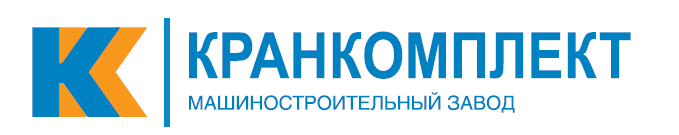                                                                                                                                                                   ● тел.моб. +38 (097) 419-52-17, +38 (095) 092-15-95, ● тел./факс: +38 (061) 222-55-90, +38 (061) 701-64-74Кабина крановая. Опросный лист.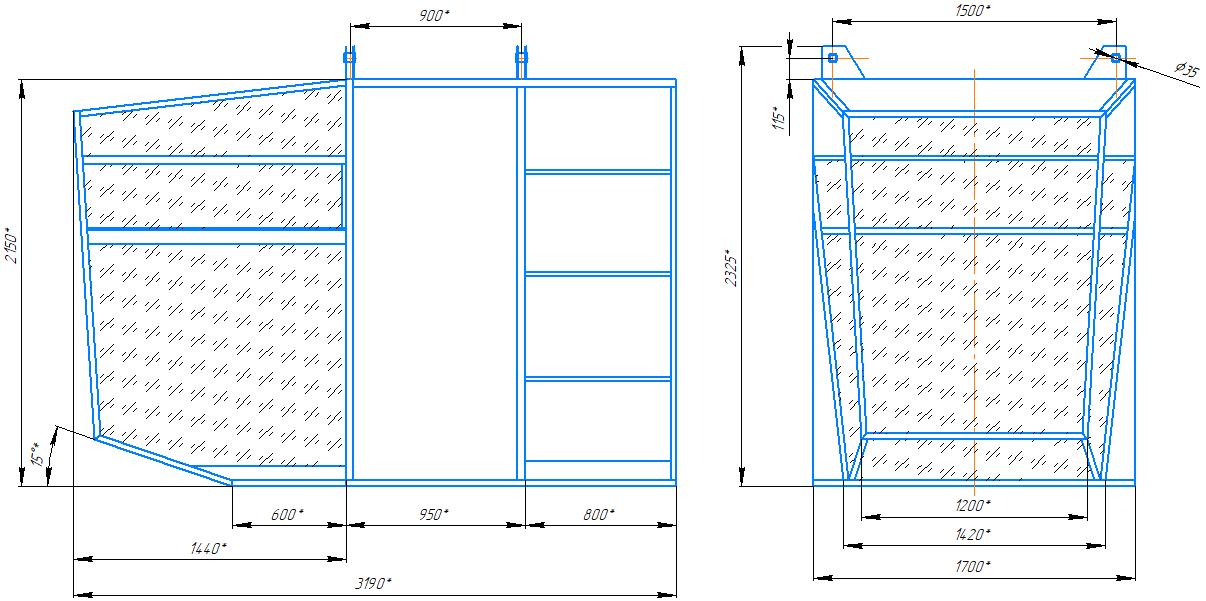 Примечание: габаритный чертеж служит только для наглядного представления геометрических параметров кабины и может не соответствовать                          заказываемой модификации.2. Информация о заказчике2.1. Наименование организации: 2.2. Контактное лицо: 2.3 Тел.:                                                                      2.4 E-mail:2.5. Адрес: 3. Основные характеристики3.1 Место установки кабины:□ цех□ склад                                                    3.2 Среда эксплуатации кабины:□ помещение □ открытый воздух3.3 Температура окружающей среды (на уровне установки кабины): ______4. Дополнительная комплектация кабины4.1 Монтаж согласно эл. схемы заказчика □4.2 Шкаф аппаратный □4.3 Тумбы командоконтроллеров □4.4 Тумбы джойстиков □4.5 Другое ________________________________________________________________________________________________________________________4.6 Кресло антивибрационное □4.7 Кресло – пульт □4.8 Установка стеклоочистителя (переднее лобовое стекло) □4.9 Установка омывателя стекла (устанавливается только совместно с стеклоочистителем) □4.10 Обогрев кабины- эл. печь ПЭТ-2 380В; 1кВт □- тепловентилятор □- обогрев стекол □4.11 Установка кондиционера (тип, марка кондиционера, марка, обозначение), место установки_______________________________________________________________________________________________________________________________________________________________________4.12 Необходимость установки кондиционера при изготовлении кабины___________________________________________________________ 4.13 Лестница для выхода на мост крана □- длина лестницы, мм ______________________________________________- способ монтажа (проушины, крючки, стационарно на кабине)____________________________________________________________________________4.14 Другое:- огнетушитель □- солнцезащитные козырьки □4.15 Цвет окраски кабины__________________________________________4.16 Кабина дополнительно комплектуется: - шкафчиком для аптечки □- кронштейном для огнетушителя □- кассетой для журналов □- светильником □5. Дополнительные требования _________________________________________________________________________________________________________________________________________________________________________________________________________________________________________________________________________________________________________________________________________________________________________6. Дополнительные услуги:□ проект на замену кабины□ демонтаж старой кабины□ монтаж новой кабины□ доставка: город ____________________